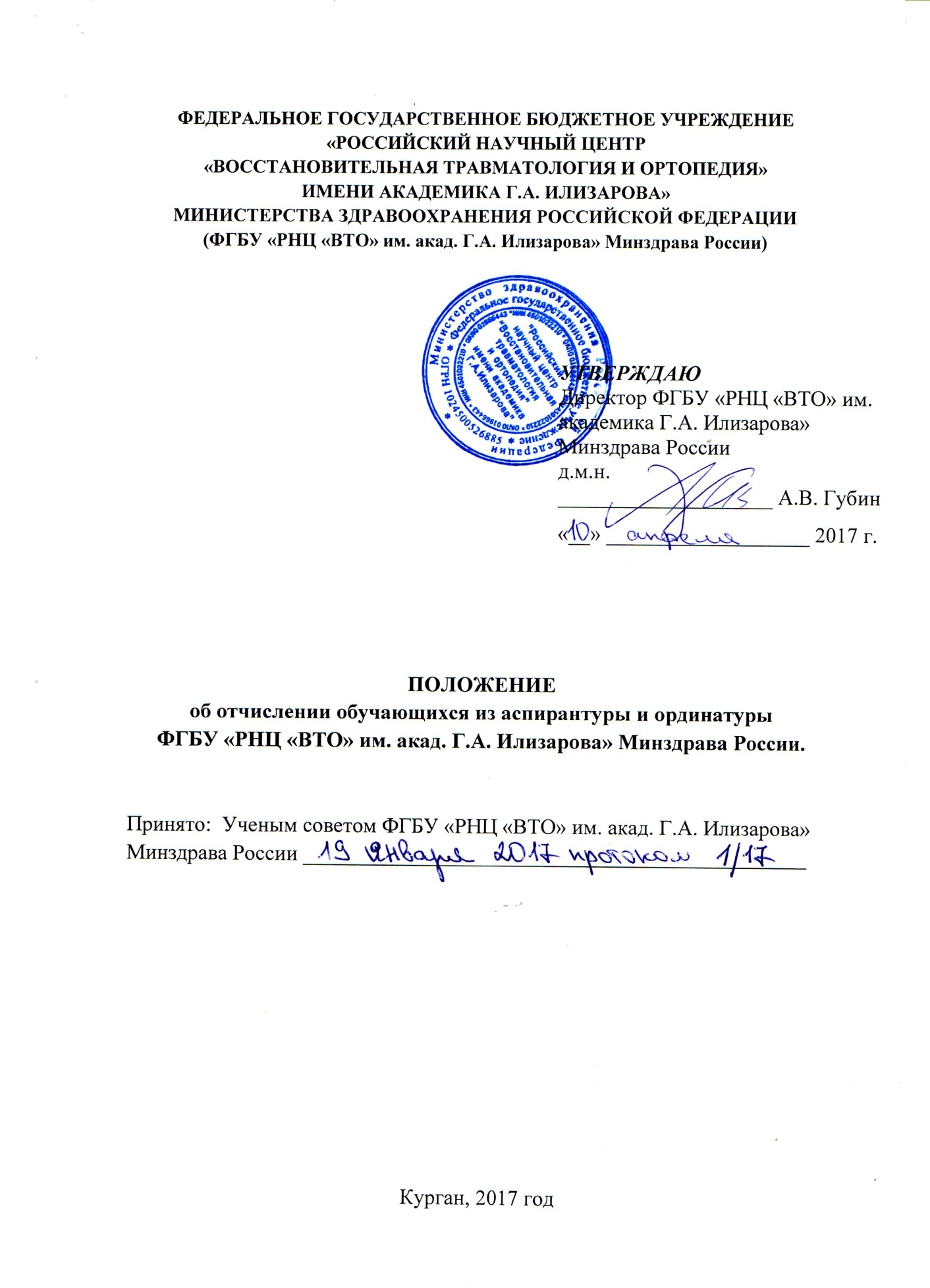 1. Общие положения1.1. Настоящее Положение об отчислении обучающихся из аспирантуры и ординатуры ФГБУ «РНЦ «ВТО» им. акад. Г.А. Илизарова» Минздрава России (РНЦ «ВТО») (далее - Положение) разработано в соответствии с Федеральным законом от 29 декабря 2013 г. №273- ФЗ «Об образовании в Российской Федерации»; Порядком организации и осуществления образовательной деятельности по образовательным программам высшего образования – программам подготовки научно-педагогических кадров в аспирантуре (адъюнктуре), утвержденным приказом Министерства образования и науки РФ от 19 ноября 2013 г. № 1259;  Порядком организации и осуществления образовательной деятельности по образовательным программам высшего образования - программам ординатуры, утвержденным приказом Министерства образования и науки РФ от 19 ноября 2013 г. N 1258;  Порядком прикрепления лиц для сдачи кандидатских экзаменов, сдачи кандидатских экзаменов и их перечня, утвержденным приказом Министерства образования и науки Российской Федерации от 28 марта 2014 г. № 247; Приказом Минобрнауки России от 12.01.2017 г. № 13 "Об утверждении Порядка приема на обучение по образовательным программам высшего образования - программам подготовки научно-педагогических кадров в аспирантуре"; Уставом РНЦ «ВТО»; иными локальными нормативными актами РНЦ «ВТО» по образованию в РНЦ «ВТО».1.2. Настоящее Положение устанавливает общие требования к процедуре отчисления обучающихся - аспирантов и ординаторов (далее – обучающиеся, аспиранты, ординаторы) по образовательным программам высшего образования - программам подготовки научно-педагогических кадров в аспирантуре,  по образовательным программам высшего образования - программам ординатуры (далее - программам аспирантуры, программам ординатуры) из РНЦ «ВТО».2. Причины и основания для отчисления.2.1. Обучающиеся подлежат отчислению из РНЦ «ВТО»: по уважительным причинам, в том числе по собственному желанию, по состоянию здоровья, по семейным обстоятельствам, в связи с переводом в другую научную или образовательную организацию для продолжения обучения, в связи с призывом на военную службу.2.2. Обучающиеся подлежат отчислению из РНЦ «ВТО»: по неуважительным причинам по инициативе администрации, в том числе за: невыполнение учебного плана; академическую неуспеваемость;  утрату связи с РНЦ «ВТО»;  не явку на учебные занятия в установленный срок (в том числе по причине невыхода из академического отпуска); нарушение Правил внутреннего распорядка РНЦ «ВТО» и нарушения, предусмотренные локальными актами РНЦ «ВТО»;  не прохождение государственной итоговой аттестации (государственного экзамена, защиты научного доклада об основных результатах подготовленной научно-квалификационной работы) по неуважительной причине или получением на государственной итоговой аттестации неудовлетворительных результатов (оценок); нарушение условий договора оказания платных образовательных услуг; совершение преступления, установленного вступившим в законную силу приговором суда, а также за совершение иных противоправных действий, порочащих репутацию РНЦ «ВТО» и за нарушение законодательства Российской Федерации. Отчисление проводится и по особым обстоятельствам - в связи со смертью, признанию безвестно отсутствующим и др.2.3. Основаниями для отчисления за невыполнение учебного плана являетсяналичие у обучающегося неудовлетворительных результатов по текущей аттестации, выражающиеся в получении им неудовлетворительных оценок по 3-м и более дисциплинам, учебным курсам, практике и научно-исследовательской работе, в том числе, связанных с непосещением занятий.2.4. Основаниями для отчисления за академическую неуспеваемость является: 1) наличие у обучающегося академической задолженности, возникшей по итогам зачетно-экзаменационной сессии, выразившихся в следующих обстоятельствах:- если обучающийся к моменту очередной аттестации не выполнил два или более пункта индивидуального рабочего плана или не присутствовал без уважительных причин на 30% и более плановых занятий,- если аспирант дважды не сдал экзамен по базовой учебной дисциплине;2) невыполнения программы практики или научно-исследовательской работы аспирантом без уважительных причин и (или) непредставление отчёта о практике и (или) научно-исследовательской работе в установленный срок, или защита отчёта по практике и (или) научно-исследовательской работе на неудовлетворительную оценку;3) не сдача в установленный срок государственного экзамена или получение неудовлетворительной оценки, непредставление обучающимся в установленный срок к защите научно-квалификационной работы (диссертации)) или отрицательный результат защиты последней.2.5. Основаниями для отчисления за утрату связи с РНЦ «ВТО» являются:- после начала учебного семестра отсутствие на занятиях в течение первых 3 (трех) недель;- по окончании академического отпуска, если обучающийся не подал заявление о выходе из него в течение 2 (двух) недель после даты, указанной в приказе.2.6. Основанием для отчисления, связанного с нарушением обязанностей, предусмотренных Уставом РНЦ «ВТО» или нарушением внутреннего распорядка РНЦ «ВТО», является однократное грубое или систематическое их нарушение обязанностей или правил. При этом систематическим считается нарушение, если к обучающемуся ранее в течение одного учебного года применялись меры дисциплинарного взыскания или воздействия. Также основанием для отчисления распространении заведомо ложной информации о деятельности РНЦ «ВТО», оскорбительные действия и высказывания (в том числе размещенные в сети Интернет), физическое насилие в отношении работников и других обучающихся РНЦ «ВТО»; появление в РНЦ «ВТО» или на близлежащих территориях в состоянии алкогольного или наркотического опьянения, употребление спиртных и спиртосодержащих напитков, наркотических средств на его территории и за пределами при проведении мероприятий РНЦ «ВТО»; использование ненормативной лексики в помещениях и на территориях РНЦ «ВТО»; порча имущества РНЦ «ВТО».2.7. Не допускается отчисление аспирантов во время болезни, каникул, академического отпуска или отпуска по беременности и родам.3. Порядок отчисления обучающихся по их собственной инициативе3.1. Обучающийся может быть отчислен из РНЦ «ВТО» по собственной инициативе по обстоятельствам, указанным в пункте 2.1. настоящего Положения и при наличии у обучающегося соответствующих причин для отчисления. Отчисление по собственному желанию проводится по личному заявлению обучающегося (Приложение 1). В приказе осуществляется запись «отчислить по собственному желанию» с указанием основания - личное заявление аспиранта (ординатора).Отчисление по состоянию здоровья или семейным обстоятельствам проводится в случаях недостаточности оснований для предоставления обучающемуся академического отпуска и проводится по его личному заявлению (Приложение 2) при условии предоставления документов, подтверждающих соответствующие обстоятельства. В приказе осуществляется запись «отчислить по состоянию здоровья или семейным обстоятельствам» с указанием основания - личное заявление аспиранта (ординатора), документы (указываются наименование документов с реквизитами).Отчисление в связи с переводом аспиранта в другое научное или образовательное высшее учебное заведение проводится по личному заявлению обучающегося на имя директора РНЦ «ВТО» (Приложение 3). При этом, приказ на отчисление аспиранта в связи с его переводом в другую научную или образовательную организацию для продолжения обучения оформляется только после представления им справки от принимающей стороны по типовой форме (Приложение 4). В приказе осуществляется запись «Отчислен в связи с переводом в (указывается полное наименование научной или образовательной организации, принимающей аспиранта (ординатора) для обучения)», с указанием основания – личное заявление аспиранта, справка (научной или образовательной организации с реквизитами).Отчисление в связи с призывом на военную службу проводится по личному заявлению обучающегося и при условии предоставления им документа из военного комиссариата (Приложение 5). В приказе осуществляется запись «отчислить в связи с призывом на военную службу» с указанием основания - личное заявление аспиранта (ординатора), документ из военного комиссариата (указываются реквизиты).4. Порядок отчисления аспирантов по инициативе администрации.4.1. Факт болезни обучающийся подтверждает путём своевременного представления надлежащим образом оформленного медицинского документа. Своевременность определяется периодом предоставления документа - не позднее первого рабочего дня, следующего за днем получения обучающимся соответствующего документа.4.2. Отчисление аспирантов по инициативе администрации РНЦ «ВТО», в соответствии с пунктом 2.2. настоящего Положения осуществляется по решению Комиссии по отчислению аспирантов (далее по тексту - Комиссия). Комиссия осуществляет свою работу в следующем составе:- заместитель директора по научной работе РНЦ «ВТО» (председатель),- заведующий аспирантурой и ординатурой РНЦ «ВТО» (заместитель председателя с функциями секретаря),- руководитель учебного отдела,- руководитель юридического отдела (при отчислении иностранного гражданина),- руководитель международного отдела (в случаях отчисления иностранных граждан),- научный руководитель аспиранта, руководитель практики ординатора.4.2. Заседания Комиссии проводятся в даты по решению председателя Комиссии (кроме каникул).4.3. Обучающиеся имеют право:- присутствовать на заседании Комиссии,- подать заявление о своем несогласии (мотивированное, с предоставлением соответствующих документов),4.4. Заместитель председателя Комиссии с функциями секретаря – заведующий аспирантурой и ординатурой РНЦ «ВТО» -  готовит следующие документы в Комиссию:- мотивированное представление об отчислении обучающегося на имяеё председателя (Приложение 6). В мотивированном заключении имеется запись об уведомлении аспиранта о представлении на отчисление.- письменное объяснение обучающегося по поводу обстоятельств, приведших к его представлению на отчисление или Акт об отказе от подписи.- письмо-уведомление (Приложение 7) о представлении на Комиссию по отчислению в случаях:а) если обучающийся отказывается написать письменное объяснение по поводу обстоятельств, приведших к его представлению на отчисление и (или) мотивированное представление об его отчислении,б) невозможности взять с обучающегося письменное объяснение по поводуобстоятельств, приведших к его представлению на отчисление (фактическое его отсутствие),г) если обучающийся, представляемый к отчислению, не вышел из академического отпуска,д) если обучающийся, представляемый к отчислению, обучается на внебюджетной форме (платное обучение).4.5. Уведомляет заранее председателя и членов Комиссии о дате и временизаседания. Кроме того, информация о дате и времени заседания вывешивается на стенде аспирантуры и публикуется на сайте РНЦ «ВТО» в разделе «Аспирантура».4.6. Приглашает по согласованию с председателем Комиссии лиц, имеющих отношение к рассматриваемым кандидатурам на отчисление.4.7. На заседании Комиссии:- все присутствовавшие на заседании расписываются в листе присутствия,- каждая кандидатура аспиранта, поданного на отчисление, рассматриваетсяперсонально,- рассматриваются заявления обучающихся, представленных к отчислению, если обучающиеся подали в Комиссию мотивированное заключение.- комиссия имеет право учесть особые обстоятельства, изложенные в заявлении аспиранта при принятии решения в пользу обучающегося. Решение принимается простым большинством голосов присутствующих (не менее 2/3 состава Комиссии).В случае отказа обучающегося подписать мотивированное представление в части уведомления об отчислении или дать письменное объяснение заведующий аспирантурой и ординатурой РНЦ «ВТО» оформляется акт об отказе (Приложение 8).Акт подписывается всеми членами комиссии. При этом, отказ обучающегося от подписи в части ознакомления с мотивированным представлением на отчисление или отказ от представления обучающимся письменного объяснения не является поводом для прекращения процедуры отчисления.4.8. По результатам работы Комиссии формируются соответствующие предложения, оформляемые Протоколом (Приложение 9), который подписывает председатель комиссии и заместитель председателя Комиссии с функциями секретаря. Протокол утверждает директор РНЦ «ВТО».4.9. На основании утверждённого протокола Комиссии готовится приказ оботчислении. В приказе в обязательном порядке указывается основание – Протокол Комиссии (с реквизитами) и дата снятия со стипендии для аспирантов очной бюджетной формы обучения (при наличии).4.10. Обучающийся, представленный к отчислению, но ликвидировавший установленным порядком все академические задолженности до даты заседания Комиссии, по представлению заведующего аспирантурой и ординатурой, снимается с рассмотрения Комиссией.4.11. Обучающийся, отчисленный из РНЦ «ВТО» приказом директора РНЦ «ВТО» получает запрашиваемые документы, касающиеся образованию, из своего личного дела только при условии прохождения процедур, предусмотренных Обходным листом РНЦ «ВТО», и сдачи последнего в отдел кадров.4.11. Документы, послужившие основанием для отчисления, обходной лист,копия документа об образовании, по которому обучающийся поступал в РНЦ «ВТО», выписка из Приказа об отчислении обучающегося подшиваются в личное дело обучающегося, которое хранится в архиве РНЦ «ВТО»  --- лет.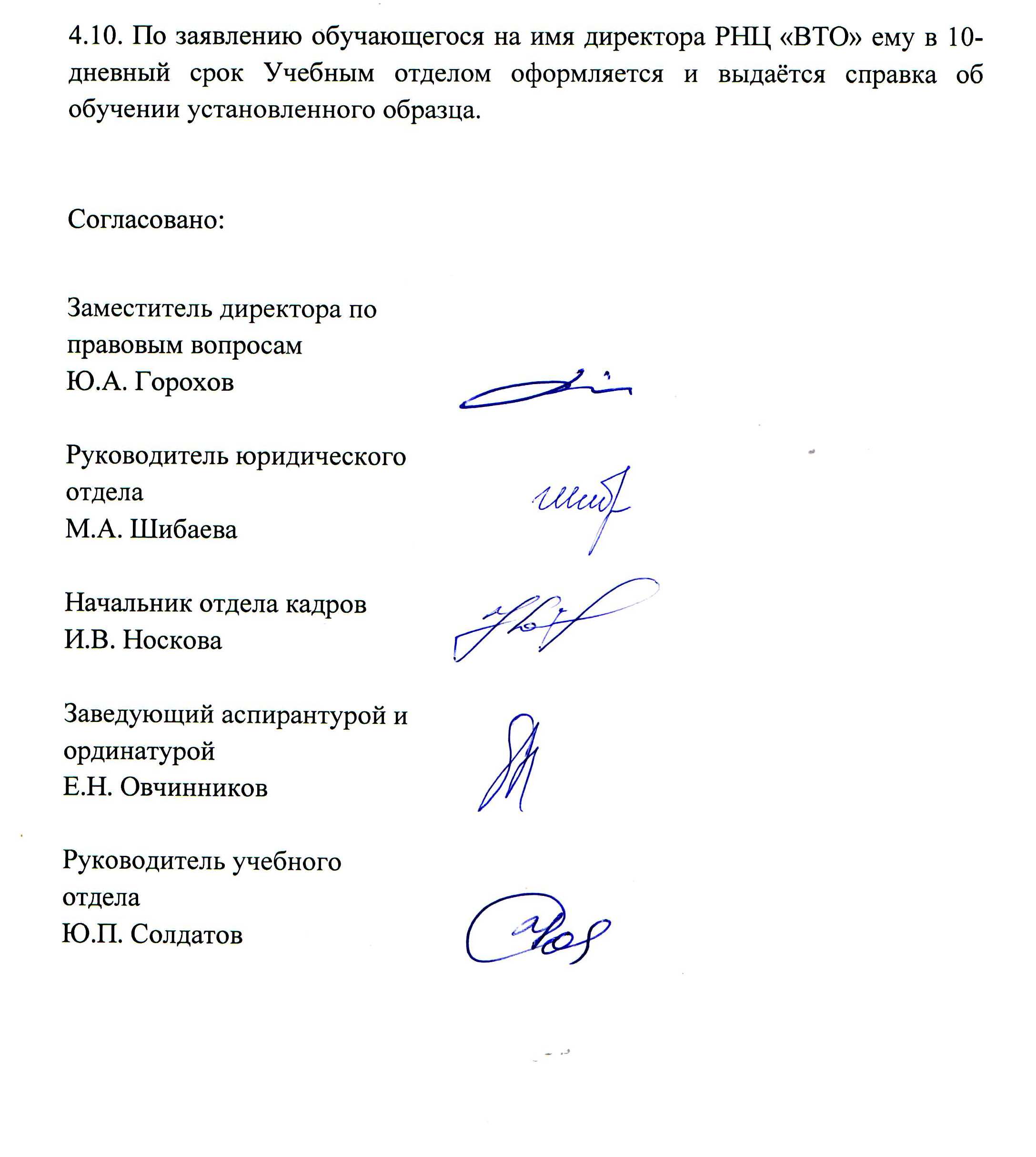 Приложение 1 Заявление на  отчисление по собственному  желанию.                                                               Директору ФГБУ «РНЦ «ВТО» им. акад. Г.А. Илизарова» Минздрава России д.м.н. доценту  Губину А.В.от аспиранта (ординатора) _______ года обученияпо программе обучения_____________(Ф.И.О. указать полностью)_________проживающего (ей) по адресу:___________________________________________________________ЗАЯВЛЕНИЕПрошу отчислить меня из числа обучающихся______ курса по программе_____________________________________ (наименование программы)  по собственному желанию по причине _______(указать причину).Обучался(ась) на бюджетной/платной основе.Задолженности по оплате не имею (для обучающихся, обучавшихся на платной основе).Подпись, ДатаСогласовано:Заместитель директора поправовым вопросам                                                              Ю.А. ГороховРуководитель учебного отдела д.м.н.                                                                         Ю.П. СолдатовЗав. аспирантурой и ординатуройк.б.н.                                                                                      Е.Н. ОвчинниковПриложение 2.Заявление на отчисление по состоянию здоровья или семейным обстоятельствам                                                               Директору ФГБУ «РНЦ «ВТО» им. акад. Г.А. Илизарова» Минздрава России д.м.н. доценту  Губину А.В.от аспиранта (ординатора) _______ года обученияпо программе обучения_____________ (Ф.И.О. указать полностью)_________проживающего (ей) по адресу:___________________________________________________________ЗАЯВЛЕНИЕПрошу отчислить меня из числа обучающихся_______ курса по программе___________________________________________ (наименование программы) по состоянию здоровья (или по семейным обстоятельствам).Документ, подтверждающий обстоятельства, прилагаю.Обучался(ась) на бюджетной/платной основе.Задолженности по оплате не имею (для обучающихся, обучавшихся на платной основе).Подпись, ДатаСогласовано:Заместитель директора поправовым вопросам                                                              Ю.А. ГороховРуководитель учебного отдела д.м.н.                                                                         Ю.П. СолдатовЗав. аспирантурой и ординатуройк.б.н.                                                                                      Е.Н. ОвчинниковПриложение 3.Заявление на отчисление в связи с переводом                                                               Директору ФГБУ «РНЦ «ВТО» им. акад. Г.А. Илизарова» Минздрава России д.м.н. доценту  Губину А.В.от аспиранта (ординатора) _______ года обученияпо программе обучения_____________ (Ф.И.О. указать полностью)_________проживающего (ей) по адресу:___________________________________________________________ЗАЯВЛЕНИЕПрошу отчислить меня из числа обучающихся _____курса  по программе _______________________ в связи с переводом в ________________________________________________________(указатьполное наименование научной или образовательной организации).Документ, подтверждающий обстоятельства, прилагаю.Обучался(ась) на бюджетной/платной основе.Задолженности по оплате не имею (для обучающихся, обучавшихся на платной основе).Справку об успешном прохождении аттестационных испытаний и последующем зачислении в другой Вуз прилагаю.Подпись, ДатаСогласовано:Заместитель директора поправовым вопросам                                                              Ю.А. ГороховРуководитель учебного отдела д.м.н.                                                                         Ю.П. СолдатовЗав. аспирантурой и ординатуройк.б.н.                                                                                      Е.Н. ОвчинниковПриложение 4Типовая справка научной илиобразовательной организации(на бланке организации)СПРАВКАВыдана	(фамилия, имя, отчество полностью) в том, что он(а) на основании личного     заявления     и     ксерокопии     _________________________________ (соответствующего документа, контролирующего успеваемость обучающегося, дата выдачи / утверждения), выданной	      (указать      полностью      наименование научной      или образовательной    организации,    принимающей    обучающего   для    обучения),    был(а) допущен(а) к аттестационным испытаниям, которые успешно выдержал(а).Данное   лицо   будет  зачислено   переводом   для   продолжения   образования   по основной профессиональной образовательной программе _______________________________________________________  послепредъявления документа об образовании и справки об обучении.Руководитель организации, принимающей обучающего для обучения (подпись)МППриложение 5Заявление на отчисление в связи с призывом на военную службу                                                               Директору ФГБУ «РНЦ «ВТО» им. акад. Г.А. Илизарова» Минздрава Россиид.м.н. доценту  Губину А.В.от аспиранта (ординатора) _______ года обучения по программе обучения_____________ (Ф.И.О. указать полностью)_________проживающего (ей) по адресу:___________________________________________________________ЗАЯВЛЕНИЕ         Прошу  отчислить  меня  из  числа  обучающихся 	___курса  программы_____________________________	в  связи  с  призывом  на  военную службу.Документ из военного комиссариата прилагаю.Обучался(ась) на бюджетной/платной основе. Задолженности по оплате не имею (для обучающихся, обучавшихся на платной основе).Приложение:1. Документ из военного комиссариата (указать его реквизиты).Подпись, ДатаСогласовано:Заместитель директора поправовым вопросам                                                              Ю.А. ГороховРуководитель учебного отдела д.м.н.                                                                         Ю.П. СолдатовЗав. аспирантурой и ординатуройк.б.н.                                                                                      Е.Н. ОвчинниковПриложение 6Мотивированное представление на отчисление аспирантаПРЕДСТАВЛЕНИЕДиректору _________________________________________________об отчислении аспиранта (ординатора)_______________________________________________«	» 	 201_ г.Прошу отчислить из  аспирантуры (ординатуры) ФГБУ «РНЦ «ВТО» им. акад. Г.А.Илизарова» Минздрава России аспиранта (ординатора) _____________________________________________________________________________________________________(указать полностью Ф.И.О. обучающегося, курс, направление подготовки, профиль  за)	(указать причину в формулировках пункта 2 Положения).Обучается на бюджетной/платной основе.Основание:  1	2	Документы :Объяснительная обучающегося.Письмо-Уведомление 	Заведующий аспирантурой и ординатуройС представлением на отчисление ознакомлен.ФИО аспиранта	Подпись	ДатаПриложение 7Письмо-уведомление об отчислении аспирантаУВЕДОМЛЕНИЕ об отчислении№.Ф.И.О. обучающегосяВ связи с ______(указать причину в соответствии с настоящим положением)ФГБУ «РНЦ «ВТО»им. акад. Г.А.Илизарова» Минздрава России  предупреждает Вас о
предстоящем отчислении из аспирантуры (ординатуры) с «	»	201__г.	г.Заместитель директора по научной работеп. заведующий аспирантурой _________________Тел. учебного отделаПриложение 8Акт об отказе подписать представление на отчислениеАКТоб отказе подписать представление на отчисление«	»	201 _ _ №	Время составления акта:	ч.	мин.Настоящим актом удостоверяем следующее:в нашем присутствии	(ФИО сотрудников - не менее 3-х)ознакомили аспиранта (ординатора)	(ФИО обучающегося)	___ курсанаправления подготовки _________________________представлением его(её) на отчисление (от	.	.20	. №	).Аспирант (ординатор)	(ФИО обучающегося) отказался(ась) подписатьпредставление в части ознакомления с представлением, мотивируя тем, что
		(причины отказа).Содержание акта подтверждаем личными подписями:Заведующий аспирантурой и ординатурой Должность, подписьФИО Должность, подпись, ФИОСогласовано:Заместитель директора поправовым вопросам                                                              Ю.А. ГороховРуководитель учебного отдела д.м.н.                                                                         Ю.П. СолдатовЗав. аспирантурой и ординатуройк.б.н.                                                                                            Е.Н. ОвчинниковПРОТОКОЛ №_____заседания Комиссии по отчислению обучающихся ФГБУ «РНЦ «ВТО»им. акад. Г.А.Илизарова» Минздрава Россииот «____»_____________201__ годаПрисутствовали:Председатель комиссии:Заместитель председателя комиссии – секретарь комиссии:Члены комиссии:Представители - сотрудники ФГБУ «РНЦ «ВТО» им. акад. Г.А.Илизарова» Минздрава России: ФИО__________________________________________________________________________________________________________________________На рассмотрение Комиссии заведующим аспирантурой и ординатурой представлены к отчислению следующие обучающиеся по программам высшего образования:По результатам рассмотрения каждой персоналии из числа представленных на отчисление обучающихся Комиссия принимает решение рекомендовать следующих обучающихся:Председатель Комиссии                                                               __________________________________Заместитель председателя комиссии – секретарь комиссии            _____________________________Члены комиссии: _________________________________________________________________________УТВЕРЖДАЮДиректор ФГБУ «РНЦ «ВТО» им. акад. Г.А.Илизарова» Минздрава России_________________А.В. Губин«____»_____________201__ г.№ п/пФИО обучающегосяКурсНаправлениеНаправленностьОснова обучения (бюджет/договор)Причина представления к отчислению ( в формулировках пункта 2 настоящего Положения)1.2.№ п/пФИО обучающегосяКурсНаправлениеНаправленностьОснова обучения (бюджет/договор)Решение комиссии(рекомендовать к отчислению (в формулировках пункта 2. настоящего Положения) либо Иное решение - продлить зачетно -экзаменационную сессию или предоставить академический отпуск и т.д.)1.2.